Тема: Игрушка «Веселый гномик»Задачи:Закрепить умения работать с бумагой в технике оригами;Развивать трудовые навыки;Воспитывать взаимопомощь.Оборудование для педагога: образец изделия, наглядный материал.Оборудование для учащихся: цветная бумага, фломастеры, клей, ножницы, альбом.Ход занятияЭтапы Содержание Орг. момент-Поделитесь на 4 группы по 3 человека. Сегодня мы будем работать в группах.Объявление темы-Сегодня я предлагаю сделать самим картинку из сказки. А из какой сказки вы узнаете, если доскажите словечко одному четверостишию:Уймись, уймись колдунья злая,Себя надеждами не тешь-ка,В лесу семь гном повстречает,Спасется наша…(Белоснежка)-Так какую сказку мы сегодня будем делать?-Верно, Белоснежка у всех уже изображена, а вот гномов вы будете делать сами из бумаги.Вводная беседа-Сколько гномов в сказке?-Кто помнит их имена?-Верно, это Профессор (Док), Скромник, Чихун, Весельчак, Простак, Засоня, Ворчун.-Кто знает автора этой сказки?-Верно, это братья Гримм.-Что вы знаете о гномах?-Вот что зная о гномах я: гномы-вымышленные существа, человекоподбные карлики, живущие под землей. Гномам приписывается ношение длинных бород у мужчины, низкий рост, скрытность, богатство и кузнечное мастерство. Гномы обычно любят дразнить людей, но делают больше добра, чем зла.-Послушайте стихотворение:Веселый гномВ ветхом домике без печки 
Жил веселый старичок, 
Кипятил он чай на свечке, 
Заварив травы пучок, 
Жарил ягоды на солнце, 
Одуванчики солил, 
И, под вечер, у оконца 
Комаров чайком поил. 
На сосне искал иголку, 
Чтоб латать себе штаны, 
Вместо зеркала на полку 
Ставил краешек Луны. 
Ночью звездные дорожки 
Бородою подметал, 
То, что падало, в лукошко 
Осторожно собирал. 
Ну, а утром звезды эти 
Сеял дома, под окном, 
Чтобы знали все на свете, 
Где живет веселый гном.-О чем говорится в стихотворении?-Что необычного?-Молодцы!Анализ образца-Вот такого гнома мы сегодня будем делать.-Для чего и где можем использовать свою игрушку?-Какие цвета можно использовать?-Что потребуется для работы?Правила техники безопасностиТехника безопасности при работе с ножницамиХраните ножницы в указанном месте в определённом положении.  Не оставляйте ножницы с открытыми лезвиями.  Не режьте ножницами на ходу.  Не подходите к товарищу во время работы.  Передавайте закрытые ножницы кольцами вперёд.   Техника безопасности при работе с клеемС клеем обращайтесь осторожно. Клей ядовит!При попадании клея в глаза надо немедленно промыть их в большом количестве воды.При работе с клеем пользуйтесь салфеткой.Планирование -У вас на столах лежат альбомные листы на которых уже есть Белоснежка, не хватает только гномов. давайте возьмемся за их изготовление. каждому нужно сделать по 2, ведь их 7. Одного я дам.-По опорной схеме вместе смотрим, рассуждаем и делаем гномов.-Какие фигуры необходимы?Гномик делается из двух частей:головы и туловища.Поэтому нам необходимы две заготовки квадратной формы.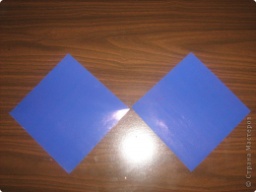 Начнем с головы.Обе боковые стороны согнуть к диагонали.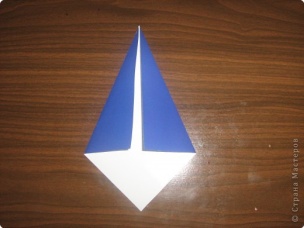 Те же стороны согнуть еще раз к диагонали.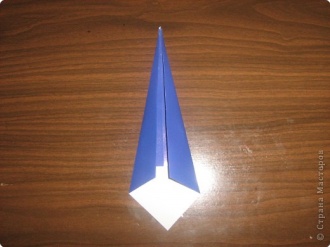 Затем отгибаем где-то посередине колпачок.Голова практически готова.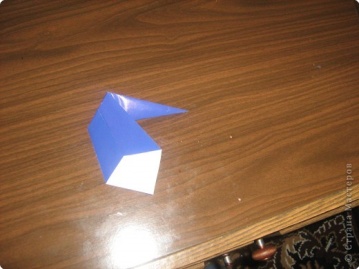 Приступаем к изготовлению туловища.С двух сторон загнуть примерно по 1/6 квадрата.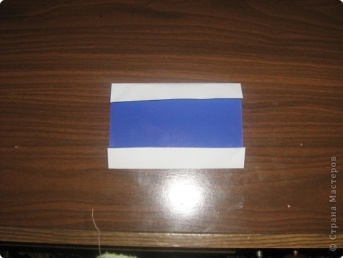 Переворачиваем заготовку.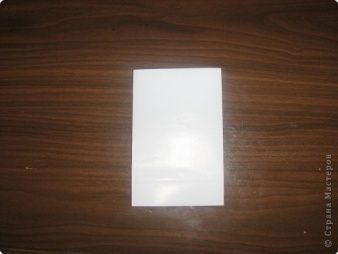 Загибаем края к середине.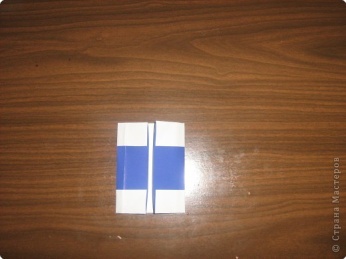 Отворачиваем верхний уголок.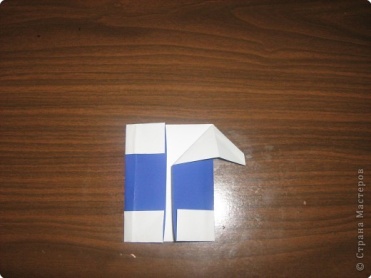 То же делаем с другой стороны.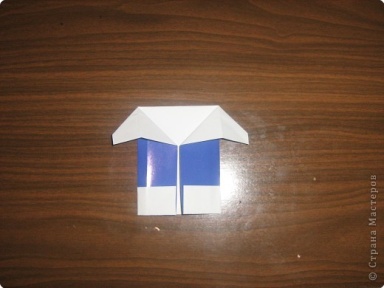 Приставляем голову к туловищу и оформляем по своему вкусу.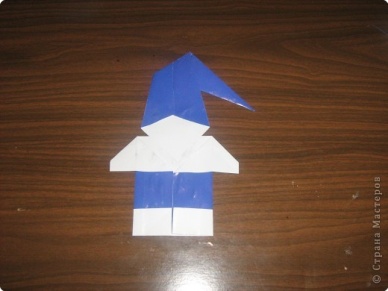 Гномик готов.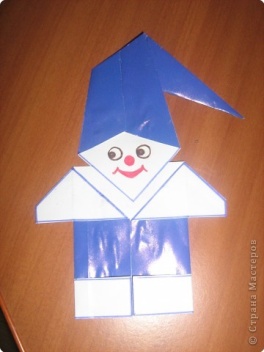 Практическая работаВыполнение изделия учащимися.Индивидуальная помощь учителем.Итог -Чем мы сегодня занимались?-Как назовем нашу картинку?-Молодцы!